Ihr Ansprechpartner: Dirk Rott, Leiter Marketing	30.06.2020Presseinformation WP2008:   ViTAM-9A – Die neue Generation Edelstahl-IPCBilder und Texte sind für die Veröffentlichung in der Fachpresse (Print und Online) freigegeben. Bitte senden Sie uns nach der Veröffentlichung ein Belegexemplar zu. Herzlichen Dank für Ihre Bemühungen im Voraus.__________________________________________________________________________Leistungsoptimierungen im wasserdichten GehäuseIPC für anspruchsvolle UmgebungenViTAM-9A – Die neue Generation Edelstahl-IPCDie Edelstahl-IPC der ViTAM-Serie von Wachendorff sind für anspruchsvollste Bedingungen konzipiert und bekommen mit der neuen Generation, ViTAM-9A, ein beachtliches Update in Sachen Leistung. Dafür sorgen insbesondere die Intel® Core™ i-Prozessoren der 6. und 7. Generation und der bis zu 16 GB große DDR4 RAM Arbeitsspeicher.Es stehen zahlreiche Erweiterungsmöglichkeiten und Optionen, wie beispielsweise HDMI, CAN-Schnittstelle und auch Optical Bonding, welches, in Verbindung mit einem High-Brightness-LCD, die Ablesbarkeit des Displays erheblich verbessert. Das praxisbewährte äußere Design mit IP66/69K-Zertifizierung wurde beibehalten, so dass sich bereits existierende Systeme und Anlagen ohne optischen Bruch erweitern und aufrüsten lassen.Mehr Informationen:https://www.wachendorff-prozesstechnik.de/produktgruppen/panel-pc/produkte/vitam9-serie/Bildmaterial (Wachendorff Prozesstechnik):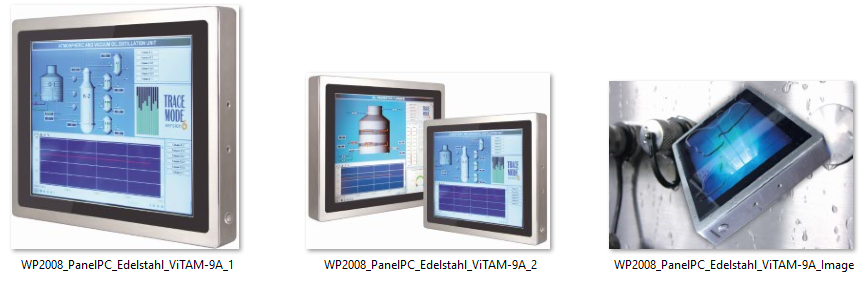 